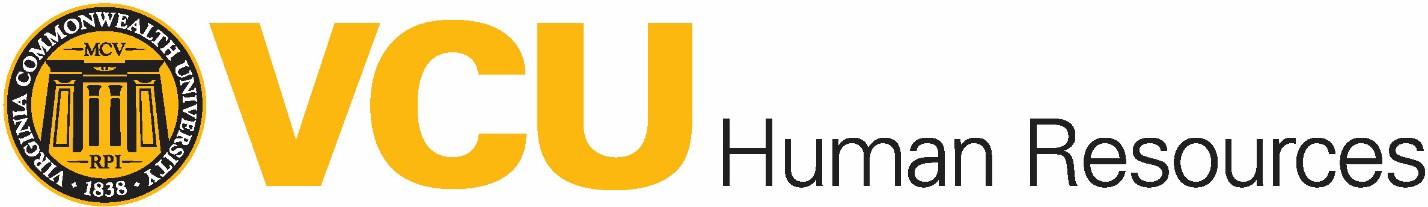 Employee on-boarding checklist for managers, employees and HR Professionals and AdministratorsPrior to first dayOn the first dayDuring the first weekFirst 30 daysFirst 60 daysFirst 90 daysAny timeWhatResourcesResponsibleindividualDate completeOffer letter is sent to employeeEmployee completesbackground checkEmail from HireRightHRP/HRANotify HR Administrator of background check results and provideNEO dateHRP/HRASend I-9 verification to employeeHRP/HRASend new hire paperwork Welcome email or phone call covering: where to report, where to park, when to report, dress code, a briefagenda for the firstHRP/HRASet up employee workstation, computer, telephone,information systems accessManagerIntroduce new employee to school/departmentvia emailManagerCreate and agenda for the employee’sfirst week of workManagerDesignatementor/work buddy for new employeeManagerReview I-9 documentationHR AdministratorGreet employee, introduce employee to others, show employee work station, restrooms, refrigerator, emergency exits, firstaid, etc.Manager/mentorReview the day’sagenda and discuss work schedule.ManagerInformation systems overviewProvide employee with access codes, long distance codes, keys,etc.HR AdministratorVCUCard IDManager/MentorParkingManager/MentorWhere to eatManager/MentorReview paperwork, benefits checklist, policy checklist andrequired trainingSee paperwork and benefits checklist at hr.vcu.edu/new-employees/HR AdministratorEmployee completes personal data formhr.vcu.edu/forms/EmployeeReview and sign jobdescriptionEmployeeReview expectations regarding communications,customer service, etc.ManagerReview VCU strategicplan, core values and code of conductManagerSet and review performance goals and explain performancemanagement processhr.vcu.edu/current- employees/performance-management/ManagerSet professional development/career development goalshr.vcu.edu/current- employees/performance-management/ManagerReview expectationsregarding requesting time off, etc.hr.vcu.edu/current- employees/leave/ManagerProvide an overview of compensation structure, career pathways, performancemanagementhr.vcu.edu/current- employees/compensation-pay/HR AdministratorUpdate school/department orgchart and phone listingManagerSchedule requireddepartmental training, if neededEmployee attends New Employee OrientationSee full agenda at hr.vcu.edu/new- employees/EmployeeRead and sign required policiesEmployeeEmployee chooses or waives health benefits and enrollshr.vcu.edu/current- employees/benefits/Alex health plan decision making toolDHRM monthly premiums (at-a-glance)EmployeeEmployee chooses toparticipate in flexible spendinghr.vcu.edu/current- employees/benefits/EmployeeEmployees with retirement savings options make decisionsTools at hr.vcu.edu/current- employees/benefits/EmployeeEmployee may choose to enroll in VRS optional group lifeinsurancehr.vcu.edu/current- employees/benefits/EmployeeEmployee completes online safety awareness training and quiz (70 or betterrequired)BlackboardEmployeeEmployee reads Worker’s Right to Know brochure and completes Worker’sRight to Know Statementsrm.vcu.edu under “Safe Workplace”EmployeeEmployee completes Title IX traininghr.vcu.edu/new- employees/required-training/EmployeeEmployee is automatically enrolledin TDA cash match unless they opt-outhr.vcu.edu/current- employees/benefits/EmployeeEmployee may choose to enroll/contribute to cash match and/orDCPhr.vcu.edu/current- employees/benefits/EmployeeEmployee completes VCU information security awarenesstrainingBlackboardEmployeeEmployee completes FEMA active shooter trainingtraining.fema.govEmployeeEmployee completes Virginia Terrorism Security AwarenessOrientationBlackboardEmployeeEmployee fills out beneficiary form for lifeinsurancehr.vcu.edu/current- employees/benefits/EmployeeEmployee may choose to enroll/contribute tocash match and/or DCPhr.vcu.edu/current- employees/benefits/